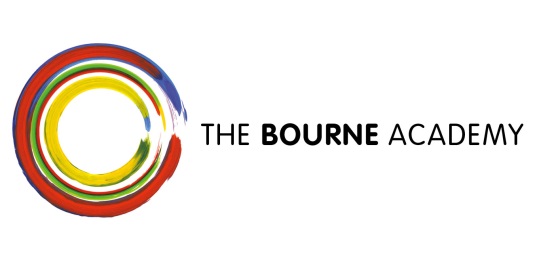 19 July 2017Dear Parent/Carer,As we come to the end of what has been another fantastic year for The Bourne Academy, highlights of which will be sent to you in our new look newsletter, I once again feel it is important to highlight our expectations in terms of uniform. Over the last couple of weeks, it has become apparent that a number of students (boys & girls) have been wearing tight, stretchy or short at the ankles trousers. I appreciate that some students have grown and that parents/carers do not want to purchase new trousers so close to the Summer break.  However, I need to make you aware that if your son/daughter arrives to the Academy in inappropriate uniform in September then they will be sent home to change immediately. As you are aware, the Academy has moved towards a branded skirt with pink trim. From September all girls in Year 7, Year 8 and Year 9 who wish to wear a skirt must purchase these from our uniform supplier CJI Clothing in Moordown. Please take this communication as formal notice of sending students home should their uniform not comply with our policy.Kind regardsMr M Avoth,Principal,The Bourne Academy.